LENTThe ashes remind us that worldliness is like the dust that is carried away by a slight gust of wind. Sisters and brothers, we are not in this world to chase the wind; our hearts thirst for eternity.Pope Francis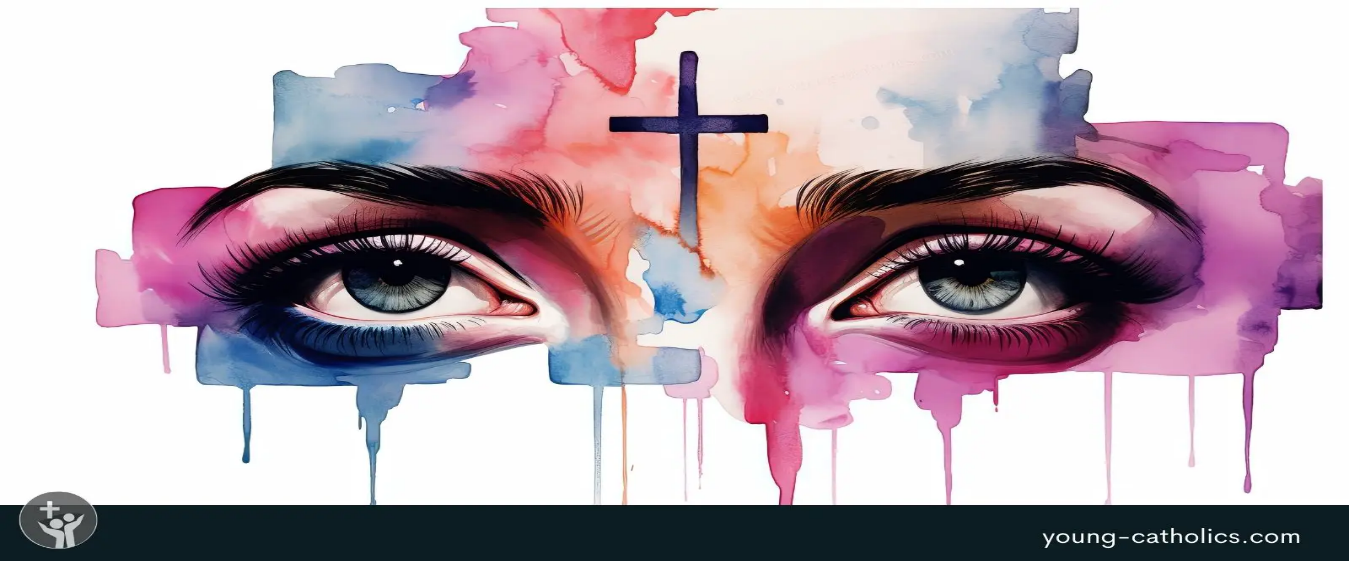 This, rather, is the fasting that I wish: releasing those bound unjustly, untying the thongs of the yoke; Setting free the oppressed, breaking every yoke; Sharing your bread with the hungry, sheltering the oppressed and the homeless; Clothing the naked when you see them, and not turning your back on your own.-Isaiah 58:6-7Spiritual Practices During LentDuring the season of Lent, there are various spiritual practices that can help deepen our relationship with God and foster personal and communal renewal.    Prayer is a fundamental aspect of the Lenten journey. It allows us to communicate with God, seek His guidance, and reflect on our lives. Consider participating in an extra weekday mass, setting aside dedicated time for personal prayer, or joining a Lenten prayer group. Engaging in these practices can help us cultivate a deeper sense of spirituality and connection with God.    Almsgiving is another important practice during Lent.It involves acts of charity and giving to those in need. This can be done through volunteering at a local charity, donating to a worthy cause, or simply reaching out to someone who may be in need of support. By practicing almsgiving, we not only help others,     but also cultivate a spirit of generosity and compassion within ourselves.  Fasting is a traditional practice during Lent that involves abstaining from certain foods or activities.It serves as a reminder of our dependence on God and our need for spiritual nourishment. Consider fasting from a particular food, habit, or activity that may be distracting or hindering your spiritual growth. By doing so, you create space for reflection, self-discipline, and a deeper focus on God.Incorporating these spiritual practices into our lives during Lent can help us embrace the season as a time of personal and communal renewal. By dedicating ourselves to prayer, almsgiving, and fasting, we open ourselves to a deeper experience of God's presence and grace. We can choose to use this sacred time to grow closer to God and to one another. Is that something I might do?Reflection questions:I.  Apart from foods, what other activities might one choose to fast from?   (e.g. bitterness, negativity, gossip, ………..other?????)ii.   Apart from money, what other types of “alms” might we consider giving? (e.g. kind words, a smile, patience and a listening ear, a hand on a shoulder in difficult times, random acts of kindness to a stranger, the gift of forgiveness to someone who has offended or hurt you,……..other?)iii.   What forms of “prayer” are meaningful to you? (When? How?)